Objetivo del DocumentoTener un registro de las revisiones a los procesos MAAGTICSI implementados en la STIC del Instituto Nacional de Rehabilitación, así como sus resultados; especificando las acciones a realizar para atender los hallazgos u observaciones encontradas.Abreviaturas y definicionesReferenciasIdentificación Hallazgos, Lecciones Aprendidas y Acciones de MejoraActividades no evaluadas:Listas: Actividades/ Factores críticos no evaluados (en caso aplicable)  Bitácora de Control de CambiosAbreviación o acrónimoDescripción[Siglas, abreviaciones o acrónimos][Escribir una breve descripción y/o significado]Nombre del documentoDescripción y ubicación del documento[Nombre del o los documentos que a los que se hace referencia a los largo del llenado de este formato][Escribir una breve descripción del documento así como su ubicación física o lógica]Proceso evaluadoActividad evaluadaProducto evaluadoDescripción de hallazgosLección aprendidaPropuesta de acción de mejoraConclusionesNombre del proceso 1 a evaluarActividad 1Producto 1 evaluado de la actividad 1Definir de manera detallada el/los hallazgo(s) identificado(s)en la evaluación del producto 1Definir de manera detallada la(s) lección(es) aprendida(s) por producto evaluadoDefinir de manera detallada las acciones de mejora, en base a los hallazgos identificados del producto evaluadoComentarios / observaciones con respecto al hallazgo, lección, acción de mejoraNombre del proceso 1 a evaluarActividad 1Producto 2 evaluado de la actividad 1…….….….Nombre del proceso 1 a evaluarActividad 1Producto n evaluado de la actividad 1…….….….Nombre del proceso 1 a evaluarActividad 2Nombre del proceso 1 a evaluarActividad 3Nombre del proceso 1 a evaluar…Nombre del proceso 1 a evaluarActividad nNombre del proceso 2 a evaluarActividad 1Nombre del proceso 2 a evaluarActividad 2Nombre del proceso 2 a evaluarActividad …Nombre del proceso 2 a evaluarActividad nNombre del proceso n a evaluarActividad 1Nombre del proceso n a evaluarActividad 2Nombre del proceso n a evaluarActividad …Nombre del proceso n a evaluar….Nombre del proceso n a evaluarActividad nRevisiónDescripción del CambioFecha de evaluaciónAprobadorAceptado
  /RechazadoFecha de aplicación01Actualización de la Imagen InstitucionalJUN 15Mtra. Ma. De Lourdes Zaldívar MartínezAceptadoJUN 1502Transición del SGC de la Norma ISO 9001:2008 a la Norma ISO 9001:2015Revisión de contenidos y actualización de  encabezadosMAY 18M. en I. María Isabel Garrido GalindoAceptadoMAY 1803Actualización de ImagenInstitucionalDIC 20M. en I. María Isabel Garrido GalindoAceptadoDIC 20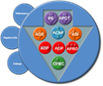 